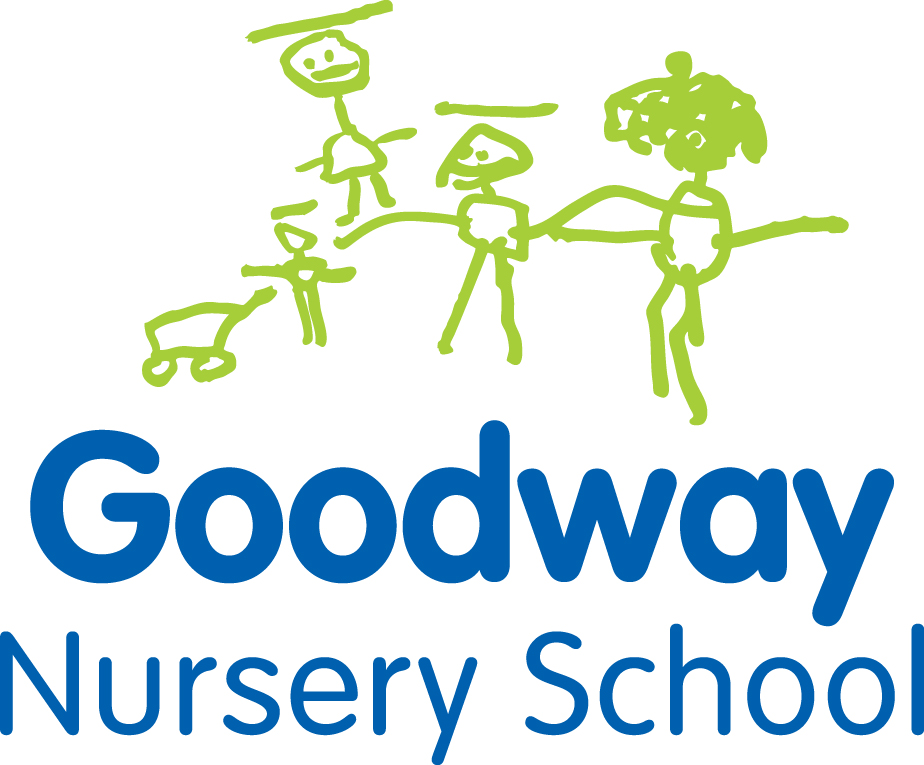 Goodway Nursery School Application FormChild’s full name:          ………………………………………………………………………Date of birth:                 ……………………………………………………………………..Gender:                          …………………………………………………………………….Parent/carer name:      ……………………………………………………………………..Address:                          ……………………………………………………………………………..Post code:                       …………………………………………………………………………….Mobile telephone:         …………………………………………………………………………Siblings attended Goodway (Y/N)    Key Person…………………………………….Special Educational Need or Disability?...........................................................Place required:          2-3 year old provision        Eligibility Checker Reference Number ………………………….                                                      Morning place 8.45am – 11.45am                                                       or Afternoon place 12.30pm – 3.30pm                            Fee paying place (£80 for each 15 hours all mornings or afternoons)          3-4 year old provision                    Free Part Time places (15 hours): Mon Tue Wed am                                                                  or Wed pm Thurs Fri          Fee paying place (£85 for 15 hours)          Free 30 hour place Many working parents are eligible for a free 30 hour place for their child           I give permission for Goodway Nursery to send literature for marketing purposes  Parent/carer signature:  ………………………………………Staff signature:                ………………………………………….Date of application:      …………………………………………………………………….     The information you give will be processed electronically and stored on computer for administrative purposes in accordance with the General Data Protection Regulation (GDPR) 2018 Article 6 ‘Lawfulness of processing’ and Article 9 ‘Processing of special categories of personal’ . Please visit our website or call the school office on 0121 464 3078 for further information about how your data will be processed in accordance with our Privacy Notice.